Chương trình du lịchHÀ GIANG - CAO NGUYÊN ĐÁ - SAPA - FANSIPANThời gian: 5 ngày 5 đêm / Phương tiện: Máy bay + Ô tô / Khởi hành: Tối thứ 5 hàng tuần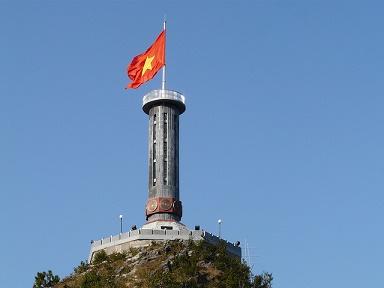 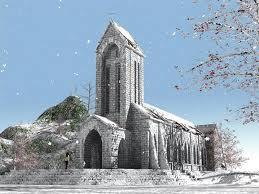 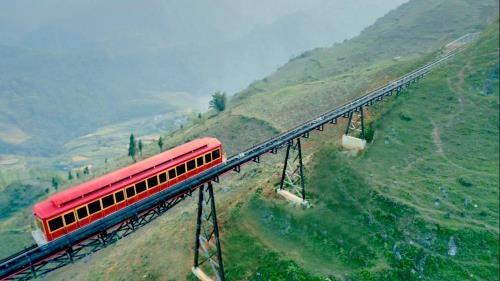 Sapa và Hà Giang đều là những địa điểm trên vùng cao. Một nơi là Sapa, một khu nghỉ mát nổi tiếng Nằm về phía Tây Bắc, một nơi thì là Hà Giang phong cảnh hùng vĩ nằm về phía Đông Bắc của Việt Nam. Tất cả đều ẩn chứa nhiều điều kỳ diệu của tự nhiên, phong cảnh thiên nhiên với địa hình của núi đồi, màu xanh của rừng cây, tạo nên bức tranh có bố cục hài hoà, có cảnh sắc thơ mộng và hấp dẫn từ cảnh quan đất trời vùng đất vùng Đông - Tây Bắc.TỐI NGÀY 01: HCM - HN				      (/)Quý khách ra sân bay Tân Sơn Nhất, làm thủ tục check in, đáp chuyến bay đi Hà Nội, thời gian bay linh hoạt.Ra tới sân bay Nội Bài, Xe đón quý khách về khách sạn Phố cổ Hà Nội nhận phòng, nghỉ ngơi.Quý khách nghỉ đêm tại khách sạn.NGÀY 1: HÀ NỘI - HÀ GIANG - QUẢN BẠ - YÊN MINH 			      (ĂN - / TRƯA / TỐI)05h30: Quý khách ăn sáng sớm tại khách sạn và trả phòng.06h00-06h30: Xe ô tô và hướng dẫn viên đón Quý khách tại điểm hẹn trong khu vực Phố Cổ và Nhà hát lớn khởi hành cho chuyến đi du lịch Hà Giang. Nghỉ ngơi, tự do ăn sáng (nếu chưa kịp ăn ở khách sạn )mtại ngã 3 Kim Anh hoặc trên cao tốc.11h00: Quý khách ăn trưa tại thị trấn Tân Yên (Hàm Yên, Tuyên Quang).14h00: Dừng chân ghé thăm Đền Đôi Cô Cầu Má linh thiêng nằm ngay bên bờ Sông Lô.15h00: Đến thành phố Hà Giang, chụp hình kỷ niệm tại Km0 của Hà Giang.16h30: Dừng chân tại điểm dừng chân Cổng Trời Quản Bạ chụp hình Núi đôi Cô Tiên hay còn gọi là Núi đôi Quản Bạ và toàn cảnh thị trấn Tam Sơn từ trên cao.17h30: Đến Yên Minh, Quý khách nhận phòng nghỉ ngơi.18h30: Ăn tối. Buổi tối tự do. Nghỉ đêm tại Yên Minh.NGÀY 2: YÊN MINH - LŨNG CÚ - MÃ PÌ LÈNG - ĐỒNG VĂN 	         (ĂN SÁNG / TRƯA / TỐI)06h00: Ăn sáng và khởi hành đi chiêm ngưỡng những cảnh đẹp hùng vĩ của Công viên địa chất toàn cầu Cao nguyên đá Đồng Văn. Dọc đường đi Quý khách dừng ghé thăm:Phố Cáo với những ngôi nhà đặc trưng của người H'mông bởi những hàng rào đá xung quanh nhà.Thăm bản Sủng Là thăm ngôi nhà Cổ của người H'mông với tường trình bằng đất - nơi đã được sử dụng làm bối cảnh để quay bộ phim nhựa "Chuyện của Pao" năm 2006 của đạo diễn Ngô Quang Hải được chuyển thể từ truyện ngắn "Tiếng đàn môi sau bờ rào đá" của nhà văn Đỗ Bích Thủy đã giành được 4 giải Cánh diều vàng. Quý khách dừng chân nghỉ ngơi và chụp hình hoa tam giác mạch gần dốc chín khoanh.Dinh Vua Mèo - Vương Chính Đức nằm trong một thung lũng của xã Sà Phìn, đây là dòng họ giàu có và quyền uy nhất Châu Đồng Văn vào đầu thế kỷ 20. Chinh phục đèo Mã Pì Lèng trên đường đi Mèo Vạc, cũng là đoạn đẹp nhất trên con đường mang tên "Đường Hạnh phúc".Chụp hình với vẻ đẹp hùng vĩ của hẻm vực Mã Pì Lèng sâu 800m - nơi địa hình bị chia cắt sâu nhất của Việt Nam. Sau đó tiếp tục về qua thị trấn Mèo Vạc để về Yên Minh.12h00: Quay lại thị trấn Đồng Văn ăn trưa. Sau đó nhận phòng khách sạn, gửi đồ và nghỉ ngơi.14h00: Quý khách tập trung lên xe đi Lũng Cú. Thăm Cột Cờ Lũng Cũ - nơi địa đầu Tổ quốc, điểm có vĩ độ cao nhất trên bản đồ của Việt Nam.17h00: Về lại thị trấn Đồng Văn, Quý khách nghỉ ngơi tại khách sạn.18h30: Ăn tối tại nhà hàng. Buổi tối Quý khách tự do khám phá Phố Cổ Đồng Văn, địa danh đã tồn tại cùng với thời gian gần một thế kỷ và ngồi nhâm nhi thưởng thức một ly cà phê tại quán Cafe phố Cổ (phí tự túc). Nghỉ đêm tại thị trấn Đồng Văn.NGÀY 3: ĐỒNG VĂN - HÀ GIANG - SAPA 				         (ĂN SÁNG / TRƯA / TỐI)Sáng: Quý khách dậy để chứng kiến cảnh bà con nhiều thành phần dân tộc náo nức từ các nẻo đường tập trung về với chợ phiên Đồng Văn để tham gia phiên họp chợ diễn ra vào sáng chủ nhật hàng tuần.07h00: Ăn sáng và lên xe về thành phố Hà Giang.12h00: Ăn trưa tại TP Hà Giang. Sau bữa trưa, Quý khách lên xe ô tô đi Sapa (tùy thuộc tình hình thực tế có thể sẽ đi bằng xe ghế ngồi hoặc xe giường nằm).20h00: Đến Sapa, hướng dẫn viên tại Sapa sẽ đón và đưa Quý khách đi ăn tối. Buổi tối tự do vui chơi. Chụp hình với Nhà thờ Đá Sapa, tìm hiểu đêm chợ tình Sapa vào các tối thứ 7 hàng tuần hay đơn giản là thưởng thức những món ăn đặc sản nướng uống cùng rượu San Lùng nổi tiếng để sưởi ấm cái lạnh của Sapa. Nghỉ đêm tại Sapa.NGÀY 4: SAPA - BẢN CÁT CÁT - FANSIPAN 			                    (ĂN SÁNG / TRƯA / TỐI)06h10-06h20: Xe ô tô của chúng tôi sẽ đón Quý khách về khách sạn ăn sáng và nghỉ ngơi.08h00: Xe và hướng dẫn đưa Quý khách tới Ga cáp treo Fansipan để bắt đầu cuộc hành trình chinh phục Fansipan bằng hệ thống cáp treo 3 dây hiện đại nhất thế giới với cabin có sức chứa tới 30 du khách. Sau đó tiếp tục chinh phục 600 bậc đá lên đỉnh Fansipan trên độ cao 3.143m - nóc nhà của Đông Dương.(*) Lưu ý: Hiện tại Quý khách cũng có thể có những phương án khác để lên đỉnh Fansipan vừa được trải nghiệm cảm giác mới lạ, vừa không phải mất sức đi bộ nhiều (phù hợp với người lớn tuổi) đó chính là:Tàu điện Mường Hoa đưa Quý khách từ Sapa đến thẳng Ga cáp treo Fansipan (phí tự túc)Tàu hỏa leo núi đưa Quý khách từ Ga trên của cáp treo Fansipan lên đỉnh Fansipan (phí tự túc)11h30: Quay lại thị trấn Sapa ăn trưa, sau đó về khách sạn nghỉ ngơi.Chiều: Hướng dẫn viên đón và đưa Quý khách đi thăm bản Cát Cát tìm hiểu đời sống sinh hoạt của người đồng bào dân tộc H'mông, thăm thác Tiên Sa. Thưởng thức chương trình biểu diễn văn nghệ truyền thống tại nhà máy thủy điện cũ.18h00: Ăn tối. Buổi tối tự do vui chơi. Quý khách có thể đi tắm lá thuốc Dao đỏ để thư giãn sau một ngày thăm quan để thư giãn và hồi phục sức khỏe (phí tự túc). Nghỉ đêm tại Sapa.NGÀY 5: SAPA - MOANA - HÀ NỘI - HCM				             (ĂN SÁNG / TRƯA / - )07h00: Quý khách ăn sáng tại khách sạn.08h00: Hướng dẫn viên đón và đưa Quý khách bách bộ đến với cảnh điểm Moana với các công trình nhân tạo nhưng được bố trí hài hòa với thiên nhiên tạo nên một phong cảnh vừa độc, vừa lạ và vừa đẹp. Khu check-in cách nhà thờ đá 500m, với không gian trải nghiệm hơn 10.000m2, view ôm trọn dãy Hoàng Liên Sơn và đỉnh Fansipan hùng vĩ. Nơi đây gồm bảy hạng mục, tạo sức hút với giới trẻ bởi nhiều tiểu cảnh độc lạ. Đó là cổng trời Bali, tượng cô gái Moana, hồ vô cực, bàn tay vàng, xích đu tử thần, cây cô đơn, khu cà phê. 11h00: Ăn trưa tại khách sạn. Sau bữa trưa, Quý khách trả phòng khách sạn.11h30: Quay lại thị trấn Sapa trả phòng sau đó ăn trưa (nếu Quý khách chọn về chuyến muộn thì có thể gửi đồ tại lễ tân cho đến giờ để ra xe về lại Hà Nội).13h15: Hướng dẫn viên đưa Quý khách ra xe để làm thủ tục check in lên xe về Hà Nội.19h00: Về tới Sân bay Nội Bài. Xe sẽ đưa Quý khách vào sảnh sân bay, quý khách tự làm thủ tục check in, đáp chuyến bay đi TP.HCM. Kết thúc chương trình tour. Hẹn gặp lại Quý khách!GIÁ TOUR TRỌN GÓI: VND / 01 KHÁCH(áp dụng cho khách lẻ ghép đoàn)Giá tour bao gồm:Xe ô tô 7 đến 29 chỗ (tùy số lượng khách) phục vụ từ ngày 1 tới ngày 3Xe bus ghế ngồi hoặc giường nằm chiều Hà Giang => Sapa (không có HDV trên xe)04 đêm nghỉ khách sạn, ngủ 02 người/phòng (lẻ ghép ngủ 3)02 đêm khách sạn 1-2 sao tại Hà Giang, 02 bữa sáng với bún, phở hoặc bánh cuốn...02 đêm khách sạn 3 sao tại Sapa, 02 bữa sáng buffet hoặc set menu tùy ngày09 bữa ăn chính theo chương trình, mức ăn 100.000đ/kháchVé thăm quan các điểm có trong chương trình (trừ vé cáp treo)Hướng dẫn viên kinh nghiệm phục vụ theo lịch trìnhNước uống phục vụ trên xe ô tô, mỗi ngày 01 chai/kháchVé máy bay khứ hồi HCM – HN – HCM, vé máy bay trên là giá tham khảo, giá có thể lên xuống theo thời giá.Không bao gồm:Hóa đơn thuế GTGT (nếu lấy hóa đơn cần thông báo và thống nhất trước khi book tour)Đồ uống trong các bữa ăn, trong khách sạn và các chi phí cá nhân khácVé cáp treo Fansipan (giá vé tùy từng thời điểm theo quy định của khu du lịch)Các dịch vụ và chi phí khác không đề cập đến trong chương trìnhTiền TIP (tự nguyện với du khách Việt Nam), nhưng thông thường từ: 200.000đ/kháchTiền TIP quy định với khách nước ngoài: tối thiểu $5/ngày x 5 ngày = $25/khách/tourChi phí phát sinh bắt buộc:Phụ thu ngủ riêng trong trường hợp Quý khách đăng ký đi tour một mình mà chúng không không thể bố trí ghép cùng người khác hoặc do yêu cầu được ngủ riêng (một mình một phòng) từ phía khách hàng. Mức phụ thu tính cho 01 người là: 650.000đ.Phụ thu 250.000đ/khách mang quốc tịch nước ngoài (theo quy định của Công an Hà Giang)Trẻ em (cần đọc kỹ để nắm rõ về tiêu chuẩn của trẻ em):Trẻ em từ 1-4 tuổi miễn phí (bố mẹ tự lo mọi chi phí cho trẻ, không chiếm chỗ trên xe). 02 người lớn chỉ được kèm theo 01 trẻ miễn phí, từ trẻ thứ 2 tính 75% giá tour (tiêu chuẩn như trẻ em tính phí).Nếu 01 người lớn đi kèm 01 trẻ từ 1-4 tuổi thì trẻ phải mua 50% giá tour của người lớn (được hưởng dịch vụ như trẻ 5-9 tuổi).Trẻ em từ 5-9 tuổi tính 75% giá tour (ăn suất riêng, chỗ ngồi trên xe riêng nhưng phải ngủ chung giường với bố mẹ). 02 trẻ em tính phí cũng không có tiêu chuẩn giường ngủ riêng.Trẻ em từ 10 tuổi trở lên tính như người lớn.Quý khách cần lưu ý:Quý khách phải mang theo: giấy tờ tùy thân hợp pháp (CMND/CCCD hoặc Passport)Quý khách nên mang theo: thuốc chống côn trùng, thuốc cảm sốt thông thường hoặc các thuốc đã được kê đơn riêng theo chỉ định của bác sĩ.Quý khách là người ăn chay vui lòng mang thêm đồ ăn chay theo để đảm bảo khẩu vị của mìnhBất cứ dịch vụ nào trong tour nếu Quý khách không sử dụng cũng không được hoàn lạiHướng dẫn viên có quyền sắp xếp lại thứ tự các điểm thăm quan cho phù hợp điều kiện từng ngày khởi hành cụ thể nhưng vẫn đảm bảo tất cả các điểm thăm quan trong chương trình.(*) Trách nhiệm của khách hàng:Khách hàng phải tự bảo quản tài sản riêng của mình trong mọi trường hợp và ở tất cả các nơi trong suốt chuyến đi. Bên tổ chức tour không chịu trách nhiệm về những mất mát về tiền bạc, tư trang quý, vé máy bay, và tài sản riêng của khách hàng trong chuyến đi.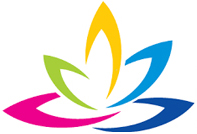 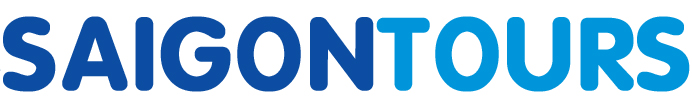 CÔNG TY TNHH GIAO THÔNG VẬN TẢI VÀ DU LỊCH SÀI GÒNCÔNG TY TNHH GIAO THÔNG VẬN TẢI VÀ DU LỊCH SÀI GÒN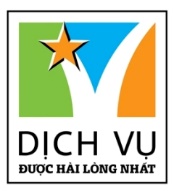 Văn phòng Hồ Chí MinhĐC: 219 Võ Văn Tần, Phường 5, Quận 3ĐT: 19002258Email: hcm@saigontours.asia           Website: www.saigontours.asiaVăn phòng Hà Nội: ĐC: Tầng 6, 12 Khuất Duy Tiến, P. Thanh Xuân Trung, Q.Thanh XuânĐT: 1900 2258Email: hanoi@saigontours.asiaWebsite: www.saigontours.asia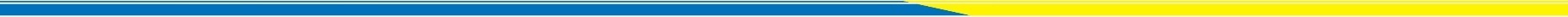 LƯU Ý QUAN TRỌNG - QUÝ KHÁCH VUI LÒNG ĐỌC KỸ TRƯỚC KHI ĐĂNG KÝ- Giấy tờ: Người lớn và trẻ từ 14 tuổi trở lên, thuộc quốc tịch Việt Nam mang CMT/CCCD/hộ chiếu gốc hình ảnh rõ nét còn hạn sử dụng). (trẻ dưới 14 tuổi thuộc quốc tịch Việt Nam mang theo giấy khai sinh gốc hoặc bản trích lục có mộc đỏ). (Khách nước ngoài/việt kiều mang theo hộ chiếu gốc + nếu visa nhập cảnh việt nam)- Tiêu chuẩn tour: Đây là tour ghép khách lẻ.- Lưu ý từng ngày để chuyến đi không bỡ ngỡ:- Tối 1: Ở sân bay tân sơn nhất có nhân viên hỗ trợ khách làm check in, khách tự bay ra Hà Nội, ra tới sân bay nội Bài, Xe đón khách về khách sạn phố cổ, nhận phòng, khách đọc tên Saigontours để nhận phòng. Ngày này ăn tối tự túc- Ngày 3: Khi kết thúc hành trình ở Hà Giang, HDV sẽ chào đoàn và chỉ có xe từ Hà Giang đưa khách đi Sapa, đến sapa mới có HDV địa phương dẫn tiếp.- Ngày 5: Từ sapa về sân bay nội bài, khách tự làm thủ tục check in sân bay. Kết thúc.- Lưu ý giờ bay: Do các chuyến bay phụ thuộc vào các hãng hàng không nên trong một số trường hợp chuyến bay, giờ bay có thể thay đổi bay sớm hơn hoặc trễ hơn so với chuyến bay ban đầu đặt, Saigontours sẽ báo ngay cho Bên A khi có sự thay đổi, mọi phát sinh liên quan đến việc thay đổi giờ bay (nếu có) Saigontours sẽ không chịu trách nhiệm bồi thường và không chi trả thêm bất kỳ chi phí nào khác.  